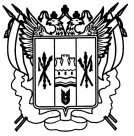 Российская ФедерацияРостовская областьЗаветинский районмуниципальное образование «Киселевское сельское поселение»Собрание депутатов Киселевского сельского поселенияР е ш е н и еПринято Собранием депутатов                                                                  21 ноября  2014 годаВ соответствии с главой 32 Налогового  кодекса Российской Федерации, Собрание депутатов Киселевского сельского поселенияРЕШИЛО:1. 	Ввести на территории муниципального образования «Киселевское сельское поселение» налог на имущество физических лиц. 2. 	Установить ставки налога на имущество физических лиц в зависимости суммарной инвентаризационной стоимости объектов налогообложения, умноженной на коэффициент-дефлятор (с учетом доли налогоплательщика в праве общей собственности на каждый из таких объектов):3. Признать утратившим силу решения Собрания депутатов Киселевского сельского поселения:от 19.10.2005  № 8 «О налоге на имущество физических лиц»;от  09.09.2009  № 31 « О внесении изменений в решение Собрания депутатов Киселевского сельского поселения от 19.10.2005 № 8 «О налоге на имущество физических лиц»;от  01.07.2011  № 87 « О внесении изменений в решение Собрания депутатов Киселевского сельского поселения от 19.10.2005 № 8 «О налоге на имущество физических лиц»;от  27.09.2011  № 96 « О внесении изменений в решение Собрания депутатов Киселевского сельского поселения от 19.10.2005 № 8 «О налоге на имущество физических лиц»; от  14.11.2013  № 38 « О внесении изменений в решение Собрания депутатов Киселевского сельского поселения от 19.10.2005 № 8 «О налоге на имущество физических лиц»;от  17.04.2014  № 59 « О внесении изменений в решение Собрания депутатов Киселевского сельского поселения от 19.10.2005 № 8 «О налоге на имущество физических лиц»;от  30.10.2014  № 66 « О внесении изменений в решение Собрания депутатов Киселевского сельского поселения от 19.10.2005 № 8 «О налоге на имущество физических лиц».4. Настоящее решение вступает в силу  не позднее одного месяца с момента его официального обнародования  и не ранее 01.01.2015 года.                                                                           5.  Контроль за выполнением решения возложить на постоянную комиссию по бюджету, налогам и собственности (Е.П.Никуличева). Глава Киселевского сельского поселения                                        Л.И.Параваевасело Киселевка21 ноября 2014 года№ 70О налоге на имущество физических лицСуммарная инвентаризационная стоимость объектов налогообложения, умноженная на коэффициент-дефлятор(с учетом доли налогоплательщика в праве общей собственности на каждый из таких объектов)Ставка налогаДо 300 000 рублей включительно                 0,1 процентаСвыше 300 000 до 500 000 рублей включительно0,3 процентаСвыше 500 000 до 1000 000 рублей включительно0,7 процентаСвыше 1000 000  до 1500 000  рублей включительно1,0 процентаСвыше 1500 000 рублей2,0 процента